Пробная контрольная работа №1, 8 класс, физматОпределите процессы, представленные на графике. Запишите название (возможные варианты: охлаждение, плавление, кристаллизация, и т.д)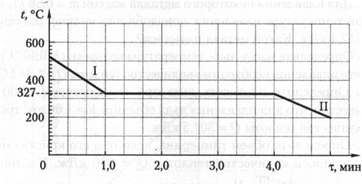 На рисунке представлен график зависимости количества теплоты, необходимого при плавлении, от массы вещества. Определите удельную теплоту плавления веществ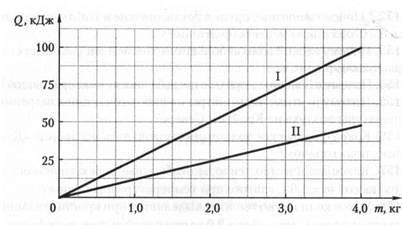 Определите количество теплоты, которое необходимо для нагревания и плавления куска свинца массой 5,2 кг, взятого при температуре 170С.. (Удельная теплоемкость свинца с=130, температура плавления алюминия tпл=3270С, удельная теплота плавления свинца λ=25•103Дж/(кг  ))В пустую медную чашку массой m1 = 800 г и температурой t1 = 20 °С влили горячую воду массой m2 = 80 г и температурой t2 = 96 °С. Определите установившуюся температуру t. Тепловыми потерями можно пренебречь. Удельная теплоемкость меди с1 = 380 , удельная теплоёмкость воды с2=4200На спиртовой горелке нагрели m1= 300 г воды на Δt = 80 °С, израсходовав m2 = 9,0 г спирта. Определите, какое количество теплоты было передано окружающей среде. Найдите КПД горелки. Удельная теплота сгорания метилового спирта q = 21, удельная теплоемкость воды с=4200